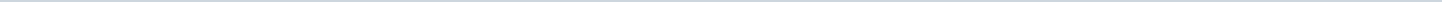 Index (1 onderwerp)1 Stand van zaken Stadspark en Drafbaan (SP, 25-11-2021) Stand van zaken Stadspark en Drafbaan (SP, 25-11-2021) Aanvullende informatieMetadataDocumenten (2)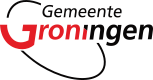 Gemeente GroningenAangemaakt op:Gemeente Groningen29-03-2024 07:03Schriftelijke vragenPeriode: 2024Fractie(s)SPDatum ingediend25-11-2021Datum beantwoord15-12-2021Laatst gewijzigd15-12-2021 11:42ZichtbaarheidOpenbaarStatus-#Naam van documentPub. datumInfo1.Stand van zaken Stadspark en Drafbaan (SP, 25-11-2021)25-11-2021PDF,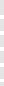 170,95 KB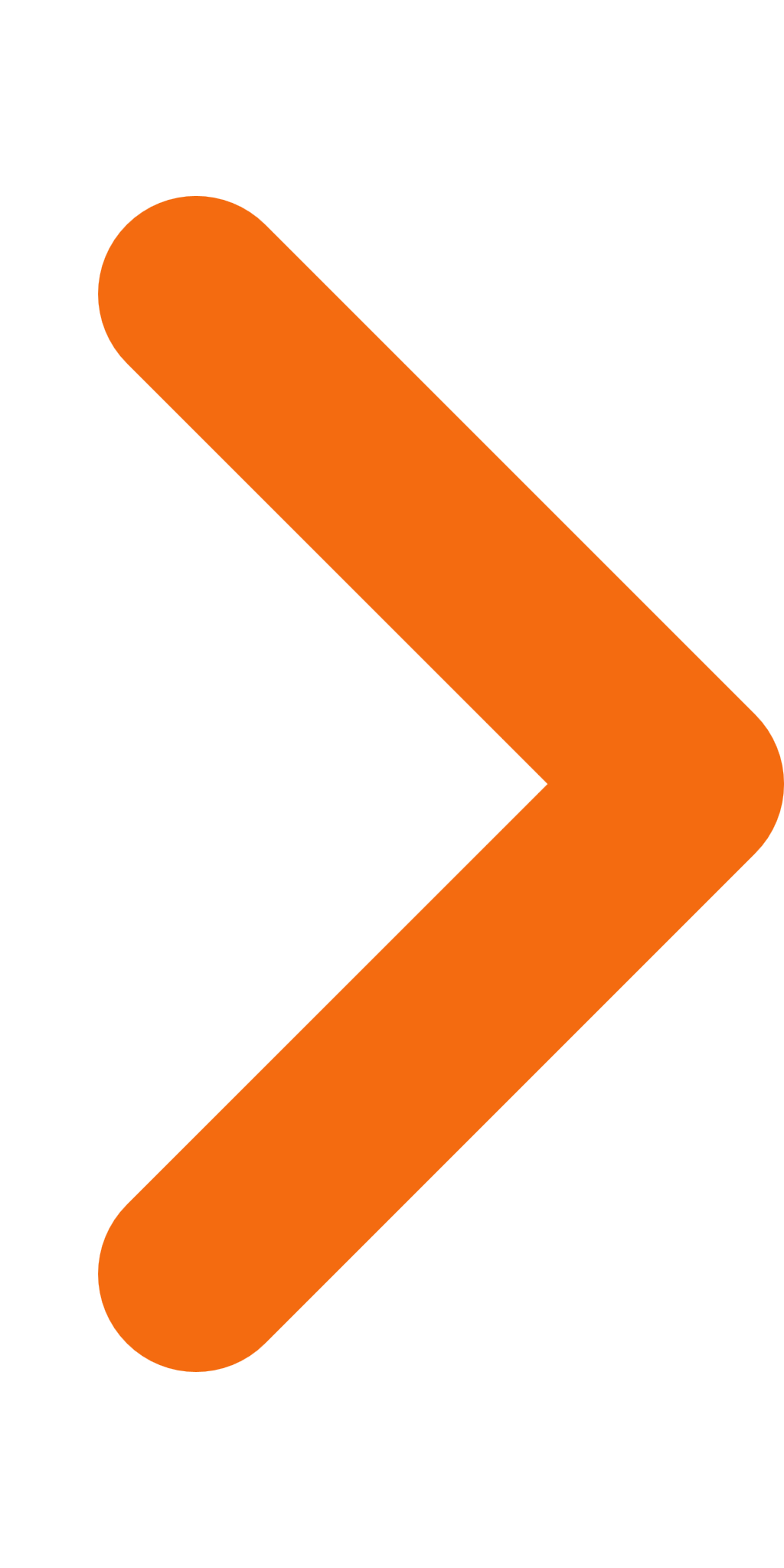 2.Beantwoording vragen SP ex art 38 RvO over stavaza Stadspark en Drafbaan15-12-2021PDF,204,22 KB